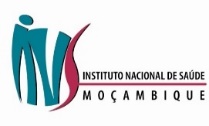 INSTITUTO NACIONAL DE SAÚDEDIRECÇÃO DE FORMAÇÃO E COMUNICAÇÃO EM SAÚDEDepartamento de Formação em Ciência e Tecnologia em Saúde Revisão: 1.0Página 1 de 1Anexo IV - Boletim de inscrição para Cursos de Curta DuraçãoRepartição de Formação ContínuaInformações geraisInformações geraisInformações geraisInformações geraisInformações geraisNome completoGéneroFeminino ------------------------------------- 1Masculino ------------------------------------ 2Data de nascimento (dia/mês/ano)Data de nascimento (dia/mês/ano)_____- ______ -______NacionalidadeMoçambicano(a) --------------------------- 1Outra _______________________  98                        (Especifique)Naturalidade Naturalidade ResidênciaProvíncia........................................., Cidade..................................., Bairro....................................., Q................, Casa.........Província........................................., Cidade..................................., Bairro....................................., Q................, Casa.........Província........................................., Cidade..................................., Bairro....................................., Q................, Casa.........Província........................................., Cidade..................................., Bairro....................................., Q................, Casa.........Telefone(+258)-E-mailE-mailNúmero do documento de  identidade Validade do documento de identidade (dia/mês/ano)Validade do documento de identidade (dia/mês/ano)______- ______ - ______NUITCurso de curta duração que pretende participarJá fez o curso antes?Sim ------------------------------------- 1Não ------------------------------------- 2Sim ------------------------------------- 1Não ------------------------------------- 2Se Sim, onde?_______________________________Quando?___________________________________Se Sim, onde?_______________________________Quando?___________________________________Informações profissionaisInformações profissionaisInformações profissionaisInformações profissionaisInformações profissionaisNível  (indicar o último nível frequentado)Médio -------------------------------------------------------------------------------------------------------------------------------------------------------- 1Licenciatura ------------------------------------------------------------------------------------------------------------------------------------------------ 2Pós-graduação – Especialização --------------------------------------------------------------------------------------------------------------------- 3Pós-graduação – Mestrado ---------------------------------------------------------------------------------------------------------------------------- 4Pós-graduação – Doutoramento ---------------------------------------------------------------------------------------------------------------------- 5Médio -------------------------------------------------------------------------------------------------------------------------------------------------------- 1Licenciatura ------------------------------------------------------------------------------------------------------------------------------------------------ 2Pós-graduação – Especialização --------------------------------------------------------------------------------------------------------------------- 3Pós-graduação – Mestrado ---------------------------------------------------------------------------------------------------------------------------- 4Pós-graduação – Doutoramento ---------------------------------------------------------------------------------------------------------------------- 5Médio -------------------------------------------------------------------------------------------------------------------------------------------------------- 1Licenciatura ------------------------------------------------------------------------------------------------------------------------------------------------ 2Pós-graduação – Especialização --------------------------------------------------------------------------------------------------------------------- 3Pós-graduação – Mestrado ---------------------------------------------------------------------------------------------------------------------------- 4Pós-graduação – Doutoramento ---------------------------------------------------------------------------------------------------------------------- 5Médio -------------------------------------------------------------------------------------------------------------------------------------------------------- 1Licenciatura ------------------------------------------------------------------------------------------------------------------------------------------------ 2Pós-graduação – Especialização --------------------------------------------------------------------------------------------------------------------- 3Pós-graduação – Mestrado ---------------------------------------------------------------------------------------------------------------------------- 4Pós-graduação – Doutoramento ---------------------------------------------------------------------------------------------------------------------- 5Área de Formação Ocupação Estudante ----------------------------------------- 1Profissional de saúde -------------------------- 2Profissional de outra área -------------------- 3	(Especifique)___________________________________Nome do curso e ano que frequenta (para estudantes) Nome do curso e ano que frequenta (para estudantes) Ocupação Estudante ----------------------------------------- 1Profissional de saúde -------------------------- 2Profissional de outra área -------------------- 3	(Especifique)___________________________________Categoria profissional (de acordo com as categorias profisionais da função pública)Categoria profissional (de acordo com as categorias profisionais da função pública)Local de trabalho Ministério da Saúde ---------------------------- 1Instituto Nacional de Saúde ------------------ 2Outro ---------------------------------------------- 98(Especifique) ________________________Cargo que ocupaCargo que ocupaOutras informações relevantesOutras informações relevantesOutras informações relevantesOutras informações relevantesOutras informações relevantesComo soube da realização do  curso de curta duração?Redes sociais ---------------------------------------------------------------------------------------------------------------------------------------------- 1Revistas/Jornais ------------------------------------------------------------------------------------------------------------------------------------------ 2Televisão/Rádio--------------------------------------------------------------------------------------------------------------------------------------------3Amigo/colega/familiares -------------------------------------------------------------------------------------------------------------------------------- 4Outro --------------------------------------------------------------------------------------------------------------------------------------------------------98Se indicou outro, especifique __________________________________________________________________________Redes sociais ---------------------------------------------------------------------------------------------------------------------------------------------- 1Revistas/Jornais ------------------------------------------------------------------------------------------------------------------------------------------ 2Televisão/Rádio--------------------------------------------------------------------------------------------------------------------------------------------3Amigo/colega/familiares -------------------------------------------------------------------------------------------------------------------------------- 4Outro --------------------------------------------------------------------------------------------------------------------------------------------------------98Se indicou outro, especifique __________________________________________________________________________Redes sociais ---------------------------------------------------------------------------------------------------------------------------------------------- 1Revistas/Jornais ------------------------------------------------------------------------------------------------------------------------------------------ 2Televisão/Rádio--------------------------------------------------------------------------------------------------------------------------------------------3Amigo/colega/familiares -------------------------------------------------------------------------------------------------------------------------------- 4Outro --------------------------------------------------------------------------------------------------------------------------------------------------------98Se indicou outro, especifique __________________________________________________________________________Redes sociais ---------------------------------------------------------------------------------------------------------------------------------------------- 1Revistas/Jornais ------------------------------------------------------------------------------------------------------------------------------------------ 2Televisão/Rádio--------------------------------------------------------------------------------------------------------------------------------------------3Amigo/colega/familiares -------------------------------------------------------------------------------------------------------------------------------- 4Outro --------------------------------------------------------------------------------------------------------------------------------------------------------98Se indicou outro, especifique __________________________________________________________________________Outra informação que considera pertinentePreencher após o curso (a ser preenchido pelo Departamento de Formação)Preencher após o curso (a ser preenchido pelo Departamento de Formação)Preencher após o curso (a ser preenchido pelo Departamento de Formação)Preencher após o curso (a ser preenchido pelo Departamento de Formação)Preencher após o curso (a ser preenchido pelo Departamento de Formação)Percentagem alcançada